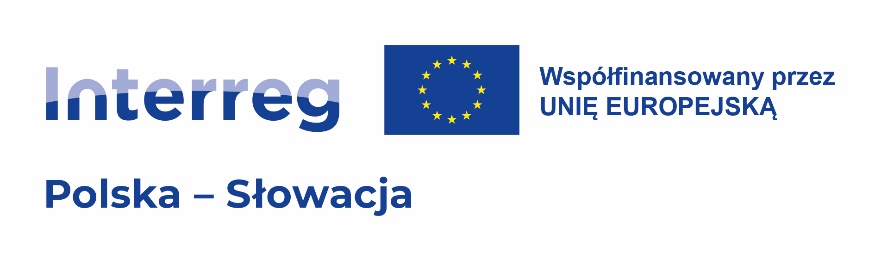 SPECYFIKACJA WARUNKÓW ZAMÓWIENIA(SWZ)ZAMAWIAJĄCY:GMINA ZEBRZYDOWICEUl. Ks. A. Janusza 643-410 ZebrzydowiceZaprasza do złożenia oferty w trybie art. 275 pkt. 1 (trybie podstawowym bez negocjacji) 
o wartości zamówienia nieprzekraczającej progów unijnych o jakich stanowi art. 3 ustawy z 11 września 2019 r. - Prawo zamówień publicznych (Dz. U. z 2023 r. poz. 1605 z późn. zm.) – dalej ustawa Pzp na dostawę pn:”W ochronie klimatu – razem możemy więcej” - zakup przyczepy z wyposażeniem na potrzeby OSP Kończyce MałeNr postępowania: IR.271.15.2024Zebrzydowice, dnia 28.06.2024 r.NAZWA ORAZ ADRES ZAMAWIAJĄCEGONazwa:					GMINA ZEBRZYDOWICEAdres:					ul. ks. A. Janusza 6, 43-410 ZebrzydowiceNr telefonu: 				32 4755107NIP: 					5482430901 REGON: 				276258090godziny pracy:				od poniedziałku do środy od 7:30 do 15:30czwartek od 7:30 do 17:00piątek od 7:30 do 14:00UWAGA: W przypadku gdy wniosek o wgląd w  oferty, protokół oraz pozostałe dokumenty, 
o którym mowa w art. 74 ustawy Pzp wpłynie 30 minut przed końcem godzin pracy, odpowiedź zostanie udzielona następnego dnia (roboczego).Adres strony internetowej: 		https://www.zebrzydowice.plAdres strony internetowej 		prowadzonego postępowania:		https://platformazakupowa.pl/pn/zebrzydowiceAdres poczty elektronicznej:		przetargi@zebrzydowice.pl UWAGA: Zamawiający przypomina, że w toku postępowania zgodnie z art. 61 ust. 2 ustawy PZP komunikacja ustna dopuszczalna jest jedynie w toku negocjacji lub dialogu oraz w odniesieniu do informacji, które nie są istotne. Zasady dotyczące sposobu komunikowania się zostały przez Zamawiającego umieszczone w rozdziale XVII.OCHRONA DANYCH OSOBOWYCHZgodnie z art. 13 ust. 1 i 2 rozporządzenia Parlamentu Europejskiego i Rady (UE) 2016/679 z dnia 27 kwietnia 2016 r. w sprawie ochrony osób fizycznych w związku z przetwarzaniem danych osobowych i w sprawie swobodnego przepływu takich danych oraz uchylenia dyrektywy 95/46/WE (ogólne rozporządzenie o ochronie danych) (Dz. Urz. UE L 119 z 04.05.2016, str. 1), dalej „RODO”, informuję, że: Administratorami Pani/Pana danych osobowych jest: Wójt Gminy Zebrzydowice, 
z siedzibą w Urzędzie Gminy Zebrzydowice, 43-410 Zebrzydowice ul. ks. A . Janusza 6, tel.  +48 32 4755100, adres e-mail: ug@zebrzydowice.pl;Inspektor ochrony danych w Urzędzie Gminy Zebrzydowice, 43-410 Zebrzydowice 
ul. Ks. A. Janusza 6, adres e-mail: iod@zebrzydowice.pl;Pani/Pana dane osobowe przetwarzane będą na podstawie art. 6 ust. 1 lit. c RODO w celu związanym z postępowaniem o udzielenie zamówienia publicznego postępowanie IR.271.15.2024 „W ochronie klimatu – razem możemy więcej” – zakup przyczepy z wyposażeniem na potrzeby OSP Kończyce Małe - prowadzonym w trybie podstawowym.Odbiorcami Pani/Pana danych osobowych będą osoby lub podmioty, którym udostępniona zostanie dokumentacja postępowania w oparciu o art. 74 ustawy PzpPani/Pana dane osobowe będą przechowywane, zgodnie z art. 78 ust. 1 ustawy Pzp, przez okres 4 lat od dnia zakończenia postępowania o udzielenie zamówienia, a jeżeli czas trwania umowy przekracza 4 lata, okres przechowywania obejmuje cały czas trwania umowy;Obowiązek podania przez Panią/Pana danych osobowych bezpośrednio Pani/Pana dotyczących jest wymogiem ustawowym określonym w przepisach ustawy Pzp, związanym z udziałem 
w postępowaniu o udzielenie zamówienia publicznego; konsekwencje niepodania określonych danych wynikają z ustawy Pzp;  W odniesieniu do Pani/Pana danych osobowych decyzje nie będą podejmowane w sposób zautomatyzowany, stosowanie do art. 22 RODO;Firma przetwarzającą dane jest platformazakupowa.pl, którego operatorem jest Open Nexus Sp. z o.o.Posiada Pani/Pan:na podstawie art. 15 RODO prawo dostępu do danych osobowych Pani/Pana dotyczących;na podstawie art. 16 RODO prawo do sprostowania Pani/Pana danych osobowych (Wyjaśnienie: skorzystanie z prawa do sprostowania nie może skutkować zmianą wyniku postępowania o udzielenie zamówienia publicznego ani zmianą postanowień umowy 
w zakresie niezgodnym z ustawą Pzp oraz nie może naruszać integralności protokołu oraz jego załączników);na podstawie art. 18 RODO prawo żądania od administratora ograniczenia przetwarzania danych osobowych z zastrzeżeniem przypadków, o których mowa w art. 18 ust. 2 RODO (Wyjaśnienie: prawo do ograniczenia przetwarzania nie ma zastosowania w odniesieniu do przechowywania, w celu zapewnienia korzystania ze środków ochrony prawnej lub w celu ochrony praw innej osoby fizycznej lub prawnej, lub z uwagi na ważne względy interesu publicznego Unii Europejskiej lub państwa członkowskiego);  prawo do wniesienia skargi do Prezesa Urzędu Ochrony Danych Osobowych, gdy uzna Pani/Pan, że przetwarzanie danych osobowych Pani/Pana dotyczących narusza przepisy RODO;Nie przysługuje Pani/Panu:w związku z art. 17 ust. 3 lit. b, d lub e RODO prawo do usunięcia danych osobowych;prawo do przenoszenia danych osobowych, o którym mowa w art. 20 RODO;na podstawie art. 21 RODO prawo sprzeciwu, wobec przetwarzania danych osobowych, gdyż podstawą prawną przetwarzania Pani/Pana danych osobowych jest art. 6 ust. 1 lit. c RODO. TRYB UDZIELANIA ZAMÓWIENIANiniejsze postępowania prowadzone jest w trybie podstawowym, o którym mowa w art. 275 pkt. 1 ustawy  Pzp. W sprawach nieuregulowanych zapisami SWZ, stosuje się przepisy ustawy Pzp.Zamawiający nie przewiduje prowadzenie negocjacji.Szacunkowa wartość przedmiotowego zamówienia nie przekracza progów unijnych o jakich mowa w art. 3 ustawy Pzp.  Zamawiający przewiduje unieważnienie postępowania zgodnie z art. 255 ustawy Pzp.Zamawiający nie przewiduje aukcji elektronicznej.Zamawiający nie przewiduje złożenia oferty w postaci katalogów elektronicznych.Zamawiający nie prowadzi postępowania w celu zawarcia umowy ramowej.Zamawiający nie przewiduje rozliczenia w walutach obcych.Zamawiający nie zastrzega możliwości ubiegania się o udzielenie zamówienia wyłącznie przez Wykonawców, o których mowa w art. 94 Pzp Wymagania związane z realizacją zamówienia w zakresie zatrudnienia przez wykonawcę lub podwykonawcę na podstawie stosunku pracy osób wykonujących wskazane przez zamawiającego czynności w zakresie realizacji zamówienia, jeżeli wykonanie tych czynności polega na wykonywaniu pracy w sposób określony w art. 22 § 1 ustawy z dnia 26 czerwca 1974 r. - Kodeks pracy (Dz. U. z 2019 r. poz. 1040, 1043 i 1495) zostały określone we wzorze umowy oraz SWZ 
w rozdziale IV pkt. 6Zamawiający nie określa dodatkowych wymagań związanych z zatrudnianiem osób, o których mowa w art. 96 ust 2 pkt. 2 ustawy PzpOPIS PRZEDMIOTU ZAMÓWIENIAPrzedmiot zamówienia.Przedmiotem zamówienia jest dostawa nowej przyczepy z wyposażeniem: - Najaśnica akumulatorowa - 1 szt.; - Maszt oświetleniowy w LED - 1 szt.;- Motopompa do szlamu z osprzętem - 1 szt.; - Pompa pływająca - 1 szt.;- Przenośna motopompa z elektronicznym wtryskiem - 1 szt.; - Turbopompa - 1 szt.; - Agregat prądotwórczy jednofazowy - 1 szt.; - Pilarka spalinowa - 1 szt.; - Pilarka spalinowa - 1 szt.; - Zbiornik wodny 5000l ze stelażem - 1 szt.;  - Węże W110 - 4 szt.; - Węże W75  - 10 szt.; - Węże ssawne W110 - 4 szt.; - Łopaty - 4 szt.;- Sztychówki - 4 szt.;- Kamizelki - 6 szt.; - Rzutki ratownicze - 6 szt.;- Kołowrót ratowniczy 100 m z niezatapialną liną 3 szt.;- Pływak - 2 szt.;- Silnik zaburtowy do łódki o mocy 15KM z osprzętem - 1 szt.;Przyczepa i wyposażenie musi być nowe.Szczegółowy opis przyczepy z wyposażeniem zawarto w  Specyfikacji technicznej - załącznik nr 3 do SWZ.Źródła finansowania:Zostały przyznane środki na realizację zadania w ramach programu: Interreg Polska—Słowacja 2021-2027.Nazwa/y i kod/y  Wspólnego Słownika Zamówień (CPV): 34223300-9 Przyczepy,35110000-8 Sprzęt gaśniczy, ratowniczy i bezpieczeństwa.Wizja lokalnaZamawiający nie przewiduje przeprowadzenia wizji lokalnej.Rozwiązania równoważne  Przedmiotu zamówienia nie można opisywać w sposób, który mógłby utrudniać uczciwą konkurencję, w szczególności przez wskazanie znaków towarowych, patentów lub pochodzenia, źródła lub szczególnego procesu, który charakteryzuje produkty lub usługi dostarczane przez konkretnego wykonawcę, jeżeli mogłoby to doprowadzić do uprzywilejowania lub wyeliminowania niektórych wykonawców.Przedmiot zamówienia można opisać przez wskazanie znaków towarowych, patentów lub pochodzenia, źródła lub szczególnego procesu, który charakteryzuje produkty lub usługi dostarczane przez konkretnego wykonawcę, jeżeli zamawiający nie może opisać przedmiotu zamówienia w wystarczająco precyzyjny i zrozumiały sposób, a wskazaniu takiemu towarzyszą wyrazy „lub równoważny”.Tam, gdzie został wskazany znak towarowy (marka), producent, dostawca, patent, pochodzenie, źródło lub szczególny proces, który charakteryzuje produkty lub usługi dostarczone przez konkretnego wykonawcę lub nastąpiło wskazanie norm, europejskich ocen technicznych, wspólnych specyfikacji technicznych lub innych odniesień, o których mowa w art. 101 ust. 1 pkt. 2 lub ust. 3 ustawy Pzp, Zamawiający zgodnie z art. 99 ust. 5 ustawy Pzp dopuszcza złożenie oferty równoważnej lub zgodnie z art. 101 ust. 4 ustawy Pzp zaoferowanie rozwiązań „równoważnych” w stosunku do wskazanych w dokumentacji pod warunkiem, że zapewnią uzyskanie parametrów technicznych nie gorszych od założonych w dokumentacji oraz będą zgodne pod względem:gabarytów i konstrukcji (wielkość, rodzaj, właściwości fizyczne, liczba elementów  składowych),charakteru użytkowego (tożsamość funkcji),charakterystyki materiałowej (rodzaj, jakość materiałów),parametrów technicznych (wytrzymałość, trwałość, dane techniczne, dane hydrauliczne, charakterystyki liniowe, konstrukcja),parametrów bezpieczeństwa użytkowania,standardów emisyjnych.Wykonawca, który powołuje się na rozwiązania równoważne, jest zobowiązany wykazać, że oferowane przez niego rozwiązanie spełnia wymagania określone przez zamawiającego. 
W takim przypadku, wykonawca załącza do oferty wykaz rozwiązań równoważnych wraz z jego opisem lub normami.Wykonawca na każde żądanie Zamawiającego zobowiązany jest do okazania w stosunku do wskazanych materiałów znaków bezpieczeństwa, deklaracji zgodności lub aprobaty technicznej lub certyfikatu zgodności z PN przenoszącą normy europejskie lub normą państw członkowskich Europejskiego Obszaru Gospodarczego przenoszącą tę normę lub Polską Normę w przypadku braku Polskiej Normy przenoszącej europejskie.Ilekroć w dokumentacji mowa jest o polskich normach, należy przez to rozumieć polskie normy przenoszące normy europejskie lub normy innych państw członkowskich Europejskiego Obszaru Gospodarczego lub inne normy lub dokumenty, o których mowa w art. 101 ust. 1 pkt 2 ustawy.Materiały i urządzenia użyte do wykonania umowy powinny odpowiadać co do jakości wymogom wyrobów dopuszczonych do obrotu i stosowania w budownictwie określonych w ustawie z dnia 7 lipca 1994 r. Prawo Budowlane (Dz. U. z 2021 r. poz. 2351, Dz. U. z 2022. poz. 88), ustawie z dnia 16 kwietnia 2004 r. o wyrobach budowlanych (tj. Dz. U. z 2020 r., poz. 215) oraz wymogom SWZ.Wykonawca przed wbudowaniem materiałów przedłoży ich wzory, karty techniczne do akceptacji.Obowiązek zatrudnienia na podstawie umowy o pracęZamawiający nie określa wymagań w tym zakresie, ponieważ czynności, które będą wykonywane podczas realizacji przedmiotu zamówienia nie spełniają wymagań określonych w art. 22 § 1 Kodeksu Pracy.TERMIN WYKONANIA PRZEDMIOTU ZAMÓWIENIATermin wykonania przedmiotu zamówienia: do 4 miesięcy od dnia podpisania umowy.PODZIAŁ ZAMÓWIENIA NA CZĘŚCIOferta musi obejmować całość zamówienia, Zamawiający nie dopuszcza możliwości składania ofert częściowych, o których mowa w art. 7 pkt. 15 ustawy Pzp. Oferty częściowe jako sprzeczne (nie odpowiadające) treści SWZ zostaną odrzucone.Powody niedokonania podziału: Przedmiot zamówienia dotyczy jednej przyczepy z wyposażeniem, w związku z tym podział zamówienia na części z racjonalnego punktu widzenia jest trudny do spełniania. Niedokonanie podziału zamówienia podyktowane było względami technicznymi, organizacyjnymi, odpowiedzialnością gwarancyjną oraz charakterem przedmiotu zamówienia.OFERTY WARIANTOWEZamawiający nie dopuszcza możliwości złożenia oferty wariantowej.ZAMÓWIENIA POLEGAJĄCE NA POWTÓRZENIU PODOBNYCH ROBÓT BUDOWLANYCH / DOSTAW / USŁUGZamawiający nie przewiduje udzielenia zamówień, o których mowa w art. 214 ust.1 pkt 7 i 8 ustawy Pzp polegającego na powtórzeniu podobnych dostaw.ZWROT KOSZTÓW UDZIAŁU W POSTĘPOWANIUKoszty udziału w postępowaniu, a w szczególności koszty sporządzenia oferty pokrywa Wykonawca. Zamawiający nie przewiduje zwrotu kosztów udziału w postępowaniu (za wyjątkiem zaistnienia sytuacji o której mowa w art. 261 ustawy Pzp).INFORMACJA NA TEMAT MOŻLIWOŚCI SKŁADANIA OFERTY WSPÓLNEJ (PRZEZ DWA LUB WIĘCEJ PODMIOTÓW)Wykonawcy wspólnie ubiegający się o zamówienie muszą ustanowić pełnomocnika do reprezentowania ich w postępowaniu o udzielenie zamówienia albo reprezentowania  i zawarcia umowy w sprawie zamówienia publicznego - nie dotyczy spółki cywilnej o ile upoważnienie/pełnomocnictwo do występowania w imieniu tej spółki wynika z dołączonej do oferty umowy spółki bądź wszyscy wspólnicy podpiszą ofertę.Wykonawcy tworzący jeden podmiot przedłożą wraz z ofertą stosowne pełnomocnictwo - zgodnie z rozdziałem XVI pkt 1.3. SWZ - nie dotyczy spółki cywilnej o ile upoważnienie/pełnomocnictwo do występowania w imieniu tej spółki wynika z dołączonej do oferty umowy spółki bądź wszyscy wspólnicy podpiszą ofertę.Pełnomocnictwo, o którym mowa powyżej może wynikać albo z dokumentu pod taką samą nazwą albo z umowy podmiotów składających wspólnie ofertę.Oferta musi być podpisana w taki sposób, by prawnie zobowiązywała wszystkich wykonawców występujących wspólnie (przez każdego z wykonawców lub pełnomocnika).Wykonawcy  wspólnie ubiegający się o udzielenie zamówienia dołączają odpowiednio do oferty oświadczenie, z którego wynika które dostawy wykonają poszczególni Wykonawcy.Wszelka korespondencja prowadzona będzie wyłącznie z podmiotem występującym jako pełnomocnik Wykonawców składających wspólną ofertę.PODWYKONAWSTWOWykonawca może powierzyć wykonanie części zamówienia podwykonawcy.Zamawiający nie zastrzega obowiązku osobistego wykonania przez Wykonawcę kluczowych części zamówienia.Wykonawca, który zamierza wykonywać zamówienie przy udziale podwykonawcy, musi wyraźnie w ofercie wskazać jaką część (zakres zamówienia) wykonywać będzie w jego imieniu podwykonawca oraz podać firmę podwykonawcy, jeżeli na etapie składania oferty jest on znany (z zastrzeżeniem postanowień zawartych w pkt. 4). Należy w tym celu wypełnić odpowiedni punkt formularza oferty, stanowiącego załącznik do SWZ. W przypadku, gdy Wykonawca nie zamierza wykonywać zamówienia przy udziale podwykonawców, należy wpisać w formularzu „nie dotyczy” lub inne podobne sformułowanie. Jeżeli Wykonawca zostawi ten punkt niewypełniony (puste pole), Zamawiający uzna, iż zamówienie zostanie wykonane siłami własnymi tj. bez udziału podwykonawców.Zamawiający żąda, aby przed przystąpieniem do wykonania zamówienia Wykonawca podał nazwy albo imiona i nazwiska oraz dane kontaktowe podwykonawców i osób do kontaktu z nimi, zaangażowanych w wykonanie zamówienia. Wykonawca zawiadamia Zamawiającego o wszelkich zmianach danych dotyczących podwykonawców, zakresu wykonywanych przez nich prac 
w trakcie realizacji zamówienia, a także przekazuje informacje na temat nowych podwykonawców, którym w późniejszym czasie zamierza powierzyć realizację części przedmiotu zamówienia.Jeżeli zmiana albo rezygnacja z podwykonawcy dotyczy podmiotu, na którego zasoby Wykonawca powoływał się, na zasadach określonych w art. 118 ust. 1 ustawy, w celu wykazania spełniania warunków udziału w postępowaniu, Wykonawca jest zobowiązany wykazać Zamawiającemu, że proponowany podwykonawca lub wykonawca samodzielnie spełnia je w stopniu nie mniejszym niż podwykonawca, na którego zasoby Wykonawca powoływał się w trakcie postępowania 
o udzielenie zamówienia.Powierzenie wykonania części zamówienia podwykonawcom, nie zwalnia Wykonawcy 
z odpowiedzialności za nienależyte wykonanie tego zamówienia.POTENCJAŁ PODMIOTU TRZECIEGOWykonawca może w celu potwierdzenia spełniania warunków udziału w postępowaniu, 
w stosownych sytuacjach oraz w odniesieniu do konkretnego zamówienia lub jego części, polegać na zdolnościach technicznych lub zawodowych lub sytuacji finansowej lub ekonomicznej innych podmiotów (dot. warunków udziału w postępowaniu określonych w rozdziale XIII SWZ), niezależnie od charakteru prawnego łączących go z nim stosunków prawnych.Wykonawca, który polega na zdolnościach lub sytuacji innych podmiotów, musi udowodnić Zamawiającemu, że realizując zamówienie będzie dysponował niezbędnymi zasobami podmiotów, w szczególności przedstawiając zobowiązanie tych podmiotów do oddania mu do dyspozycji niezbędnych zasobów na potrzeby realizacji zamówienia - zobowiązanie należy złożyć wraz z ofertą. Zamawiający ocenia, czy udostępniane wykonawcy przez podmioty udostępniające zasoby zdolności techniczne lub zawodowe, pozwalają na wykazanie przez wykonawcę spełniania warunków udziału w postępowaniu, a także bada, czy nie zachodzą wobec tego podmiotu podstawy wykluczenia, które zostały przewidziane względem wykonawcy.Jeżeli zdolności techniczne lub zawodowe podmiotu udostępniającego zasoby nie potwierdzają spełniania przez wykonawcę warunków udziału w postępowaniu lub zachodzą wobec tego podmiotu podstawy wykluczenia, zamawiający żąda, aby Wykonawca w terminie określonym przez zamawiającego zastąpił ten podmiot innym podmiotem lub podmiotami albo wykazał, że samodzielnie spełnia warunki udziału w postępowaniu.UWAGA: Wykonawca nie może, po upływie terminu składania ofert, powoływać się na zdolności lub sytuację podmiotów udostępniających zasoby, jeżeli na etapie składania ofert nie polegał on w danym zakresie na zdolnościach lub sytuacji podmiotów udostępniających zasoby.WARUNKI UDZIAŁU W POSTĘPOWANIUO udzielenie zamówienia mogą ubiegać się Wykonawcy, którzy nie podlegają wykluczeniu na zasadach określonych w rozdziale XIV SWZ oraz spełniają warunki udziału w postępowaniu określone przez Zamawiającego zgodnie z art. 112 ust. 2 ustawy Pzp dotyczące:Zdolności do występowania w obrocie gospodarczym:Zamawiający nie stawia szczególnych wymagań w zakresie spełniania tego warunku.Uprawnień do prowadzenie określonej działalności gospodarczej lub zawodowej, o ile wynika to z odrębnych przepisów:Zamawiający nie stawia szczególnych wymagań w zakresie spełniania tego warunku.Sytuacji ekonomicznej lub finansowej:Zamawiający nie stawia szczególnych wymagań w zakresie spełniania tego warunku.Zdolności technicznej lub zawodowej:Wykonawca spełni warunek, jeżeli wykaże, że w okresie ostatnich 3 lat przed upływem terminu składania ofert, a jeżeli okres prowadzenia działalności jest krótszy - w tym okresie, zrealizował należycie:co najmniej dwie dostawy polegające na dostawie przyczepy, o wartości nie mniejszej niż 30 000,00 zł bruttoW stosunku do Wykonawców wspólnie ubiegających się o udzielenie zamówienia, w odniesieniu do warunków sytuacji ekonomicznej lub finansowej oraz zdolności technicznej lub zawodowej Zamawiający dopuszcza łączne spełnianie warunków przez Wykonawców.PODSTAWY WYKLUCZENIAZamawiający wykluczy z postępowania Wykonawców, w stosunku do których zachodzi którakolwiek z okoliczności wskazanych:W art. 108 ust. 1 ustawy Pzp, tj.:1.1.1) będącego osobą fizyczną, którego prawomocnie skazano za przestępstwo:a) udziału w zorganizowanej grupie przestępczej albo związku mającym na celu popełnienie przestępstwa lub przestępstwa skarbowego, o którym mowa w art. 258 Kodeksu karnego,b) handlu ludźmi, o którym mowa w art. 189a Kodeksu karnego,c) o którym mowa w art. 228–230a, art. 250a Kodeksu karnego, w art. 46–48 ustawy z dnia 25 czerwca 2010 r. o sporcie (Dz. U. z 2022 r. poz. 1599 i 2185) lub w art. 54 ust. 1–4 ustawy z dnia 12 maja 2011 r. o refundacji leków, środków spożywczych specjalnego przeznaczeniażywieniowego oraz wyrobów medycznych (Dz. U. z 2023 r. poz. 826),d) finansowania przestępstwa o charakterze terrorystycznym, o którym mowa w art. 165a Kodeksu karnego, lub przestępstwo udaremniania lub utrudniania stwierdzenia przestępnego pochodzenia pieniędzy lub ukrywania ich pochodzenia, o którym mowa w art. 299 Kodeksu karnego,e) o charakterze terrorystycznym, o którym mowa w art. 115 § 20 Kodeksu karnego, lub mające na celu popełnienie tego przestępstwa,f) powierzenia wykonywania pracy małoletniemu cudzoziemcowi, o którym mowa w art. 9 ust. 2 ustawy z dnia 15 czerwca 2012 r. o skutkach powierzania wykonywania pracy cudzoziemcom przebywającym wbrew przepisom na terytorium Rzeczypospolitej Polskiej (Dz. U. z 2021 r. poz. 1745),g) przeciwko obrotowi gospodarczemu, o których mowa w art. 296–307 Kodeksu karnego, przestępstwo oszustwa, o którym mowa w art. 286 Kodeksu karnego, przestępstwo przeciwko wiarygodności dokumentów, o których mowa w art. 270–277d Kodeksu karnego, lub przestępstwo skarbowe,h) o którym mowa w art. 9 ust. 1 i 3 lub art. 10 ustawy z dnia 15 czerwca 2012 r. o skutkach powierzania wykonywania pracy cudzoziemcom przebywającym wbrew przepisom na terytorium Rzeczypospolitej Polskiej – lub za odpowiedni czyn zabroniony określony w przepisach prawa obcego;1.1.2) jeżeli urzędującego członka jego organu zarządzającego lub nadzorczego, wspólnika spółki w spółce jawnej lub partnerskiej albo komplementariusza w spółce komandytowej lub komandytowo-akcyjnej lub prokurenta prawomocnie skazano za przestępstwo, o którym mowa w pkt 1;1.1.3) wobec którego wydano prawomocny wyrok sądu lub ostateczną decyzję administracyjną o zaleganiu z uiszczeniem podatków, opłat lub składek na ubezpieczenie społeczne lub zdrowotne, chyba że wykonawca odpowiednio przed upływem terminu do składania wniosków o dopuszczenie do udziału w postępowaniu albo przed upływem terminu składania ofert dokonał płatności należnych podatków, opłat lub składek na ubezpieczenie społeczne lub zdrowotne wraz z odsetkami lub grzywnami lub zawarł wiążące porozumienie w sprawie spłaty tych należności;1.1.4) wobec którego prawomocnie orzeczono zakaz ubiegania się o zamówienia publiczne;1.1.5) jeżeli zamawiający może stwierdzić, na podstawie wiarygodnych przesłanek, że wykonawca zawarł z innymi wykonawcami porozumienie mające na celu zakłócenie konkurencji, w szczególności jeżeli należąc do tej samej grupy kapitałowej w rozumieniu ustawy z dnia 16 lutego 2007 r. o ochronie konkurencji i konsumentów, złożyli odrębne oferty, oferty częściowe lub wnioski o dopuszczenie do udziału w postępowaniu, chyba że wykażą, że przygotowali te oferty lub wnioski niezależnie od siebie;1.1.6) jeżeli, w przypadkach, o których mowa w art. 85 ust. 1, doszło do zakłócenia konkurencji wynikającego z wcześniejszego zaangażowania tego wykonawcy lub podmiotu, który należy z wykonawcą do tej samej grupy kapitałowej w rozumieniu ustawy z dnia 16 lutego 2007 r. o ochronie konkurencji i konsumentów, chyba że spowodowane tym zakłócenie konkurencji może być wyeliminowane w inny sposób niż przez wykluczenie wykonawcy z udziału w postępowaniu o udzielenie zamówienia.W art. 109 ust. 1 pkt. 4, 5, 7 ustawy Pzp, tj.:w stosunku do którego otwarto likwidację, ogłoszono upadłość, którego aktywami zarządza likwidator lub sąd, zawarł układ z wierzycielami, którego działalność gospodarcza jest zawieszona albo znajduje się on w innej tego rodzaju sytuacji wynikającej z podobnej procedury przewidzianej w przepisach miejsca wszczęcia tej procedury;który w sposób zawiniony poważnie naruszył obowiązki zawodowe, co podważa jego uczciwość, w szczególności gdy Wykonawca w wyniku zamierzonego działania lub rażącego niedbalstwa nie wykonał lub nienależycie wykonał zamówienie, co zamawiający jest w stanie wykazać za pomocą stosownych dowodów;który z przyczyn leżących po jego stronie, w znacznym stopniu lub zakresie nie wykonał lub nienależycie wykonał albo długotrwale nienależycie wykonywał istotne zobowiązanie wynikające z wcześniejszej umowy w sprawie zamówienia publicznego lub umowy koncesji, co doprowadziło do wypowiedzenia lub odstąpienia od umowy, odszkodowania, wykonania zastępczego lub realizacji uprawnień z tytułu rękojmi za wady.Zamawiający wykluczy obligatoryjnie z postępowania Wykonawcę na podstawie art. 108 ust. 1 i 2 ustawy Pzp oraz art. 7 ust. 1 ustawy z dnia 13.04.2022 r. o szczególnych rozwiązaniach w zakresie przeciwdziałania wspieraniu agresji na Ukrainę oraz służących ochronie bezpieczeństwa narodowego (Dz. U. z dnia 15 kwietnia 2022 poz. 835).Wykonawca może zostać wykluczony przez Zamawiającego na każdym etapie postępowania 
o udzielenie zamówienia.Wykluczenie Wykonawcy następuje zgodnie z art. 111 ustawy Pzp lub zgodnie z art. 7 ust. 1 pkt 
1-3 ustawy z dnia 13.04.2022 r. o szczególnych rozwiązaniach w zakresie przeciwdziałania wspieraniu agresji na Ukrainę oraz służących ochronie bezpieczeństwa narodowego (Dz. U. z dnia 15 kwietnia 2022 poz. 835).PROCEDURA SANACYJNA - SAMOOCZYSZCZENIEW okolicznościach określonych w art. 108 ust. 1 pkt. 1,2, i 5 lub art. 109 ust. 1 pkt 2-5 i 7-10 ustawy Pzp, Wykonawca nie podlega wykluczeniu, jeżeli udowodni Zamawiającemu, że spełnił łącznie przesłanki, o których mowa w art. 110 ust. 2 ustawy Pzp.Zamawiający ocenia, czy podjęte przez Wykonawcę czynności, o których mowa powyżej są wystarczające do wykazania jego rzetelności, uwzględniając wagę i szczególne okoliczności czynu Wykonawcy. Jeżeli podjęte przez Wykonawcę czynności nie są wystarczające, Zamawiający wyklucza Wykonawcę.PODMIOTOWE ŚRODKI DOWODOWE. OŚWIADCZENIA I DOKUMENTY, JAKIE ZOBOWIĄZANI SĄ DOSTARCZYĆ WYKONAWCY W CELU POTWIERDZENIA SPEŁNIANIA WARUNKÓW UDZIAŁU W POSTĘPOWANIU ORAZ WYKAZANIA BRAKU PODSTAW WYKLUCZENIADOKUMENTY SKŁADANE RAZEM Z OFERTĄ:Do oferty (załącznik A) Wykonawca zobowiązany jest dołączyć aktualne na dzień składania ofert oświadczenie o braku podstaw do wykluczenia oraz spełnianiu warunków udziału 
w postępowaniu w zakresie wskazanym w rozdziale XIII i XIV SWZ. Informacje zawarte w oświadczeniu (załącznik B) będą stanowić wstępne potwierdzenie, że Wykonawca nie podlega wykluczeniu oraz spełnia warunki udziału w postępowaniu.Oświadczenie składają odrębnie:Wykonawca / każdy spośród Wykonawców wspólnie ubiegających się o udzielenie zamówienia. W takim przypadku oświadczenie potwierdza brak podstaw wykluczenia Wykonawcy oraz spełnienie warunków udziału w postępowaniu 
w zakresie, w jakim każdy z Wykonawców wykazuje spełnianie warunków udziału w postępowaniu,podmiot trzeci, na którego potencjał powołuje się Wykonawca celem potwierdzenia spełnienia warunków udziału w postępowaniu. W takim przypadku oświadczenie potwierdza brak podstaw wykluczenia podmiotu oraz spełnianie warunków udziału w postępowaniu w zakresie, w jakim podmiot udostępnia swoje zasoby wykonawcy – załącznik B.1.;Wykonawca, który zamierza powierzyć wykonanie części zamówienia podwykonawcom, w celu wykazania braku istnienia wobec nich podstaw wykluczenia zamieszcza informacje o podwykonawcach w oświadczeniu, o którym mowa w pkt. 1.Wykonawca, który polega na zdolnościach lub sytuacji podmiotów udostępniających zasoby, składa wraz z ofertą zobowiązanie podmiotu udostępniającego do oddaniu mu do dyspozycji niezbędnych zasobów na potrzeby realizacji danego zamówienia lub inny podmiotowy środek dowodowy potwierdzający, że Wykonawca realizując zamówienie, będzie dysponował niezbędnymi zasobami tych podmiotów zgodnie z art. 118 ust. 3 ustawy Pzp. Wzór oświadczenia stanowi załącznik C.Pełnomocnictwo: Gdy umocowanie osoby składającej ofertę nie wynika z dokumentów rejestrowych wykonawca, który składa ofertę za pośrednictwem pełnomocnika, powinien dołączyć do oferty dokument pełnomocnictwa obejmujący swym zakresem umocowanie do złożenia oferty lub do złożenia oferty i podpisania umowy;W przypadku wykonawców ubiegających się wspólnie o udzielenie zamówienia wykonawcy zobowiązani są do ustanowienia pełnomocnika. Dokument pełnomocnictwa, z treści którego będzie wynikało umocowanie do reprezentowania w postępowaniu o udzielenie zamówienia tych wykonawców należy załączyć do oferty; Pełnomocnictwo powinno być załączone do oferty i powinno zawierać 
w szczególności wskazanie:postępowania o zamówienie publiczne, którego dotyczy,wszystkich wykonawców ubiegających się wspólnie o udzielenie zamówienia wymienionych z nazwy z określeniem adresu siedziby,ustanowionego pełnomocnika oraz zakresu jego umocowania.Wykaz części zamówienia jakie Wykonawca powierzy podwykonawcom – załącznik D;Oświadczenie Wykonawcy w zakresie wypełnienia obowiązków informacyjnych przewidzianych w art. 13 lub art. 14 RODO – załącznik E;Wykonawcy wspólnie ubiegający się o udzielenie zamówienia dołączają oświadczenie, 
z którego wynika, które dostawy wykonają poszczególni Wykonawcy – załącznik F;Dowód wniesienia wadium;Tajemnica przedsiębiorstwa – w sytuacji gdy oferta lub inne dokumenty składane 
w toku postępowania będą zawierały tajemnicę przedsiębiorstwa, Wykonawca  wraz 
z przekazaniem takich informacji, zastrzega, że nie mogą być one udostępniane oraz wykazuje, że zastrzeżone informacje stanowią tajemnicę przedsiębiorstwa w rozumieniu przepisów ustawy z dnia 16 kwietnia 1993 r. o zwalczaniu nieuczciwej konkurencji.DOKUMENTY SKŁADANE NA WEZWANIE:Zamawiający wzywa Wykonawcę, którego oferta została najwyżej oceniona, do złożenia 
w wyznaczonym terminie, nie krótszym niż 5 dni od dnia wezwania, podmiotowych środków dowodowych, jeżeli wymagał ich złożenia w ogłoszeniu o zamówieniu lub dokumentach zamówienia, aktualnych na dzień złożenia podmiotowych środków dowodowych.Podmiotowe środki dowodowe wymagane od Wykonawcy obejmują:Oświadczenie wykonawcy, w zakresie art. 108 ust. 1 pkt 5 ustawy, o braku przynależności do tej samej grupy kapitałowej, w rozumieniu ustawy z dnia 16 lutego 2007 r. o ochronie konkurencji i konsumentów (Dz. U. z 2019 r. poz. 369), z innym Wykonawca, który złożył odrębną ofertę, ofertę częściową lub wniosek o dopuszczenie do udziału w postępowaniu, albo oświadczenia o przynależności do tej samej grupy kapitałowej wraz z dokumentami lub informacjami potwierdzającymi przygotowanie oferty, oferty częściowej lub wniosku 
o dopuszczenie do udziału w postępowaniu niezależnie od innego wykonawcy należącego do tej samej grupy kapitałowej – załącznik G;Odpis lub informacja z Krajowego Rejestru Sądowego lub z Centralnej Ewidencji i Informacji o Działalności Gospodarczej, w zakresie art. 109 ust. 1 pkt 4 ustawy, sporządzonych nie wcześniej niż 3 miesiące przed jej złożeniem, jeżeli odrębne przepisy wymagają wpisu do rejestru lub ewidencji;Wykaz robót budowlanych/dostaw/usług (w zależności od tego co jest przedmiotem postępowania) wykonanych nie wcześniej niż w okresie ostatnich 3 lat, 
a jeżeli okres prowadzenia działalności jest krótszy – w tym okresie, porównywalnych 
z robotami budowlanymi/dostawami/usługami (w zależności od tego co jest przedmiotem postępowania) stanowiącymi przedmiot zamówienia, wraz z podaniem ich rodzaju, wartości, daty, miejsca wykonania i podmiotów, na rzecz których roboty budowlane/dostawy/usługi (w zależności od tego co jest przedmiotem postępowania) te zostały wykonane, oraz załączeniem dowodów określających czy te dostawy zostały wykonane należycie, w szczególności informacji o tym czy roboty budowlane zostały wykonane zgodnie z przepisami prawa budowlanego i prawidłowo ukończone, przy czym dowodami, o których mowa, są referencje bądź inne dokumenty sporządzone przez podmiot, na rzecz którego roboty budowlane/dostawy/usługi (w zależności od tego co jest przedmiotem postępowania) były wykonywane, a jeżeli z uzasadnionej przyczyny o obiektywnym charakterze Wykonawca nie jest w stanie uzyskać tych dokumentów – inne odpowiednie dokumenty - załącznik H.Jeżeli Wykonawca ma siedzibę lub miejsce zamieszkania poza terytorium Rzeczypospolitej Polskiej, zamiast dokumentu, o których mowa w pkt. 2.2., składa dokument lub dokumenty wystawione w kraju, w którym Wykonawca ma siedzibę lub miejsce zamieszkania, potwierdzające odpowiednio, że nie otwarto jego likwidacji ani nie ogłoszono upadłości. Dokument, o którym mowa powyżej, powinien być wystawiony nie wcześniej niż 6 miesięcy przed upływem terminu składania ofert.Jeżeli w kraju, w którym Wykonawca ma siedzibę lub miejsce zamieszkania, nie wydaje się dokumentów, o których mowa w pkt. 2.2., zastępuje się je w całości lub części dokumentem zawierającym odpowiednio oświadczenie Wykonawcy, ze wskazaniem osoby albo osób uprawnionych do jego reprezentacji, złożone przed notariuszem lub przed organem sądowym, administracyjnym albo organem samorządu zawodowego lub gospodarczego właściwym ze względu na siedzibę lub miejsce zamieszkania Wykonawcy.Zamawiający nie wzywa do złożenia podmiotowych środków dowodowych, jeżeli:może je uzyskać za pomocą bezpłatnych i ogólnodostępnych baz danych, w szczególności rejestrów publicznych w rozumieniu ustawy z dnia 17 lutego 2005 r. o informatyzacji działalności podmiotów realizujących zadania publiczne, o ile Wykonawca wskazał 
w oświadczeniu, o którym mowa w art. 125 ust. 1 ustawy Pzp dane umożliwiające dostęp do tych środków;podmiotowym środkiem dowodowym jest oświadczenie, którego treść odpowiada zakresowi oświadczenia, o którym mowa w art. 125 ust. 1.Wykonawca nie jest zobowiązany do złożenia podmiotowych środków dowodowych, które zamawiający posiada, jeżeli Wykonawca wskaże te środki oraz potwierdzi ich prawidłowość 
i aktualność.W zakresie nieuregulowanym ustawą Pzp lub niniejszą SWZ do oświadczeń i dokumentów składanych przez Wykonawcę w postępowaniu zastosowanie mają w szczególności przepisy rozporządzenia Ministra Rozwoju Pracy i Technologii z dnia 23 grudnia 2020 r. w sprawie podmiotowych środków dowodowych oraz innych dokumentów lub oświadczeń, jakich może żądać zamawiający od wykonawcy oraz rozporządzenia Prezesa Rady Ministrów z dnia grudnia 2020 r. w sprawie sposobu sporządzania i przekazywania informacji oraz wymagań technicznych dla dokumentów elektronicznych oraz środków komunikacji elektronicznej w postępowaniu 
o udzielenie zamówienia publicznego lub konkursie.             INFORMACJE O SPOSOBIE POROZUMIEWANIA SIĘ ZAMAWIAJĄCEGO 
Z WYKONAWCAMI ORAZ PRZEKAZYWANIA OŚWIADCZEŃ LUB DOKUMENTÓWOsobami uprawnionymi do kontaktu z Wykonawcami są:Krzysztof Mucha		- informacje dotyczące przedmiotu zamówieniaKatarzyna Trzcińska	- informacje  dotyczące procedury przetargowejPostępowanie prowadzone jest w języku polskim elektronicznie za pośrednictwem https://platformazakupowa.pl/pn/zebrzydowiceW celu skrócenia udzielenia odpowiedzi na pytania Zamawiający preferuje, aby komunikacja pomiędzy Zamawiającym a Wykonawcami, w tym wszelkie oświadczenia, wnioski, zawiadomienia oraz informacje, przekazywane były za pośrednictwem platformy zakupowej pod adresem: https://platformazakupowa.pl/pn/zebrzydowice i formularza „Wyślij wiadomość do zamawiającego”. Za datę przekazania (wpływu) oświadczeń, wniosków, zawiadomień oraz informacji przyjmuje się datę ich przesłania za pośrednictwem https://platformazakupowa.pl/pn/zebrzydowice poprzez kliknięcie przycisku „Wyślij wiadomość do zamawiającego”, po których pojawi się komunikat, że wiadomość została wysłana do Zamawiającego. Zamawiający dopuszcza, awaryjnie, komunikację za pośrednictwem poczty elektronicznej. Adres poczty elektronicznej osoby uprawnionej do kontaktu z Wykonawcami: przetargi@zebrzydowice.pl.Zamawiający będzie przekazywał Wykonawcom informacje przy użyciu środków komunikacji elektronicznej za pośrednictwem https://platformazakupowa.pl/pn/zebrzydowice. Informacje dotyczące odpowiedzi na pytania, zmiany specyfikacji, zmiany terminu składania i otwarcia ofert Zamawiający będzie zamieszczał na Platformie w sekcji „Komunikaty”. Korespondencja, której zgodnie z obowiązującymi przepisami adresatem jest konkretny Wykonawca, będzie przekazywana przy użyciu środków komunikacji elektronicznej za pośrednictwem https://platformazakupowa.pl/pn/zebrzydowice do konkretnego Wykonawcy.Wykonawca jako podmiot profesjonalny ma obowiązek sprawdzania komunikatów i wiadomości bezpośrednio na https://platformazakupowa.pl/pn/zebrzydowice przesłanych przez Zamawiającego, gdyż system powiadomień może ulec awarii lub powiadomienie może trafić do folderu SPAM.Zamawiający, zgodnie z § 11 ust. 2 ROZPORZĄDZENIE PREZESA RADY MINISTRÓW z dnia 30 grudnia 2020 r. w sprawie sposobu sporządzania i przekazywania informacji oraz wymagań technicznych dla dokumentów elektronicznych oraz środków komunikacji elektronicznej 
w postępowaniu o udzielenie zamówienia publicznego lub konkursie zamieszcza wymagania dotyczące specyfikacji połączenia, formatu przesyłanych danych oraz szyfrowania i oznaczania czasu przekazania i odbioru danych za pośrednictwem platformazakupowa.pl, tj.:stały dostęp do sieci Internet o gwarantowanej przepustowości nie mniejszej niż 512 kb/s,komputer klasy PC lub MAC o następującej konfiguracji: pamięć min. 2 GB Ram, procesor Intel IV 2 GHZ lub jego nowsza wersja, jeden z systemów operacyjnych - MS Windows 7, Mac Os x 10 4, Linux, lub ich nowsze wersje,zainstalowana dowolna przeglądarka internetowa, Uwaga! od dnia 17 sierpnia 2021 r. ,ze względu na zakończenie wspierania przeglądarki Internet Explorer przez firmę Microsoft, stosowanie przeglądarki Internet Explorer nie będzie dopuszczalne,włączona obsługa JavaScript,zainstalowany program Adobe Acrobat Reader lub inny obsługujący format plików .pdf,Platformazakupowa.pl działa według standardu przyjętego w komunikacji sieciowej - kodowanie UTF8,Oznaczenie czasu odbioru danych przez platformę zakupową stanowi datę oraz dokładny czas (hh:mm:ss) generowany wg. czasu lokalnego serwera synchronizowanego z zegarem Głównego Urzędu Miar.Wykonawca, przystępując do niniejszego postępowania o udzielenie zamówienia publicznego:akceptuje warunki korzystania z platformazakupowa.pl określone w Regulaminie zamieszczonym na stronie internetowej pod linkiem  w zakładce „Regulamin" oraz uznaje go za wiążący,zapoznał i stosuje się do Instrukcji składania ofert/wniosków dostępnej pod linkiem. Zamawiający nie ponosi odpowiedzialności za złożenie oferty w sposób niezgodny 
z Instrukcją korzystania z platformazakupowa.pl, w szczególności za sytuację, gdy zamawiający zapozna się z treścią oferty przed upływem terminu składania ofert (np. złożenie oferty w zakładce „Wyślij wiadomość do zamawiającego”). Taka oferta zostanie uznana przez Zamawiającego za ofertę handlową i nie będzie brana pod uwagę w przedmiotowym postępowaniu ponieważ nie został spełniony obowiązek narzucony 
w art. 221 ustawy Pzp.Zamawiający informuje, że instrukcje korzystania z platformazakupowa.pl dotyczące 
w szczególności logowania, składania wniosków o wyjaśnienie treści SWZ, składania ofert oraz innych czynności podejmowanych w niniejszym postępowaniu przy użyciu platformazakupowa.pl znajdują się w zakładce „Instrukcje dla Wykonawców" na stronie internetowej pod adresem: https://platformazakupowa.pl/strona/45-instrukcjeOPIS SPOSOBU PRZYGOTOWANIA OFERT ORAZ DOKUMENTÓW WYMAGANYCH PRZEZ ZAMAWIAJĄCEGO W SWZOferta musi być sporządzona w języku polskim i opatrzona elektronicznym podpisem kwalifikowanym, podpisem zaufanym lub elektronicznym podpisem osobistym pod rygorem nieważności przez osobę/osoby upoważniona/upoważnione.Oferta powinna zawierać wszystkie wymagane dokumenty i oświadczenia zgodnie z rozdziałem XVI pkt. 1 SWZ.Oferta powinna być złożona przy użyciu środków komunikacji elektronicznej tzn. za pośrednictwem platformazakupowa.pl.Każdy Wykonawca może złożyć tylko jedną ofertę. Złożenie większej liczby ofert lub oferty zawierającej propozycje wariantowe podlegać będzie odrzuceniu. Ofertę należy sporządzić zgodnie z wymaganiami SWZ.Pełnomocnictwo do podpisania oferty oraz pozostałych dokumentów i oświadczeń należy sporządzić w formie elektronicznej opatrzonej kwalifikowanym podpisem elektronicznym lub 
w postaci elektronicznej opatrzonej podpisem zaufanym lub elektronicznym podpisem osobistym. Pełnomocnictwo musi być podpisane przez mocodawcę. Zamawiający dopuszcza przedłożenie elektronicznej kopii dokumentu poświadczonej za zgodność z oryginałem przez notariusza, tj. podpisanej kwalifikowanym podpisem elektronicznym osoby posiadającej uprawnienia notariusza.Tajemnica przedsiębiorstwa – zgodnie z art. 8 ust 3 ustawy Pzp, nie ujawnia się informacji stanowiących tajemnicę przedsiębiorstwa w rozumieniu przepisów o zwalczaniu nieuczciwej konkurencji. Jeżeli  Wykonawca, nie później niż w terminie składania ofert, w sposób niebudzący wątpliwości zastrzegł, że nie mogą być one udostępniane oraz wykazał, załączając stosowne wyjaśnienia, iż zastrzeżone informacje stanowią tajemnicę przedsiębiorstwa. W formularzu składania oferty na platformie znajduje się miejsce wyznaczone do dołączenia części oferty stanowiącej tajemnice przedsiębiorstwa.Oferta wraz z załącznikami składana elektronicznie musi zostać podpisana elektronicznym kwalifikowanym podpisem lub podpisem zaufanym lub elektronicznym podpisem osobistym. 
W procesie składania oferty, na platformie, kwalifikowany podpis elektroniczny Wykonawca może złożyć bezpośrednio na dokumencie, który następnie przesyła do systemu (opcja rekomendowana przez platformazakupowa.pl) oraz dodatkowo dla całego pakietu dokumentów w kroku 2 Formularza składania oferty (po kliknięciu przycisku Przejdź do podsumowania).Poświadczenia za zgodność z oryginałem dokonuje odpowiednio Wykonawca, podmiot, na którego zasoby powołuje się Wykonawca, Wykonawcy wspólnie ubiegający się o udzielenie zamówienia publicznego lub podwykonawcy, w zakresie dokumentów, które każdego z nich dotyczą. Poprzez oryginał należy rozumieć dokument podpisany kwalifikowanym podpisem elektronicznym lub podpisem zaufanym lub elektronicznym podpisem osobistym przez osobę/osoby upoważnioną/upoważnione. Poświadczenie za zgodność z oryginałem następuje 
w formie elektronicznej podpisane kwalifikowanym podpisem elektronicznym lub podpisem zaufanym lub elektronicznym podpisem osobistym przez osobę/osoby upoważnioną/upoważnione.Podpisy kwalifikowane wykorzystywane przez Wykonawców do podpisywania wszelkich plików muszą spełniać “Rozporządzenie Parlamentu Europejskiego i Rady w sprawie identyfikacji elektronicznej i usług zaufania w odniesieniu do transakcji elektronicznych na rynku wewnętrznym (eIDAS) (UE) nr 910/2014 - od 1 lipca 2016 roku”.W przypadku wykorzystania formatu podpisu XAdES zewnętrzny. Zamawiający wymaga dołączenia odpowiedniej ilości plików tj. podpisywanych plików z danymi oraz plików XAdES.Wykonawca, za pośrednictwem platformazakupowa.pl może przed upływem terminu do składania ofert zmienić lub wycofać ofertę. Sposób dokonywania zmiany lub wycofania oferty zamieszczono w instrukcji zamieszczonej na stronie internetowej pod adresem: https://platformazakupowa.pl/strona/45-instrukcjeCena ofertowa brutto musi uwzględniać wszystkie koszty związane z realizacją przedmiotu zamówienia zgodnie z opisem przedmiotu zamówienia oraz istotnymi postanowieniami umowy określonymi w niniejszej SWZ.Zgodnie z definicją dokumentu elektronicznego z art. 3 ust. 2 ustawy o informatyzacji działalności podmiotów realizujących zadania publiczne, opatrzenie pliku zawierającego skompresowane dane kwalifikowanym podpisem elektronicznym jest jednoznaczne z podpisaniem oryginału dokumentu, z wyjątkiem kopii poświadczonych odpowiednio przez innego wykonawcę ubiegającego się wspólnie z nim o udzielenie zamówienia, przez podmiot, na którego zdolnościach lub sytuacji polega Wykonawca, albo przez podwykonawcę.Maksymalny rozmiar jednego pliku przesyłanego za pośrednictwem dedykowanych formularzy do: złożenia, zmiany, wycofania oferty wynosi 150 MB natomiast przy komunikacji wielkość pliku to maksymalnie 500 MB.Rozszerzenia plików wykorzystywanych przez Wykonawców powinny być zgodne z Załącznikiem 2 do “Rozporządzenia Rady Ministrów w sprawie Krajowych Ram Interoperacyjności, minimalnych wymagań dla rejestrów publicznych i wymiany informacji w postaci elektronicznej oraz minimalnych wymagań dla systemów teleinformatycznych”, zwanego dalej Rozporządzeniem KRI.Zamawiający rekomenduje wykorzystanie formatów: .pdf .doc .docx .xls .xlsx .jpg (.jpeg) ze szczególnym wskazaniem na .pdfW celu ewentualnej kompresji danych Zamawiający rekomenduje wykorzystanie jednego 
z rozszerzeń:.zip .7ZWśród rozszerzeń powszechnych a niewystępujących w Rozporządzeniu KRI występują: .rar .gif .bmp .numbers .pages. Dokumenty złożone w takich plikach zostaną uznane za złożone nieskutecznie.Zamawiający zwraca uwagę na ograniczenia wielkości plików podpisywanych profilem zaufanym, który wynosi maksymalnie 10 MB oraz na ograniczenie wielkości plików podpisywanych 
w aplikacji eDoApp służącej do składania elektronicznego podpisu osobistego, który wynosi maksymalnie 5 MB.W przypadku stosowania przez Wykonawcę kwalifikowanego podpisu elektronicznego:Ze względu na niskie ryzyko naruszenia integralności pliku oraz łatwiejszą weryfikację podpisu Zamawiający zaleca, w miarę możliwości, przekonwertowanie plików składających się na ofertę na rozszerzenie .pdf i opatrzenie ich podpisem kwalifikowanym w formacie PAdES.Pliki w innych formatach niż PDF zaleca się opatrzyć podpisem w formacie XAdES 
o typie zewnętrznym. Wykonawca powinien pamiętać, aby plik z podpisem przekazywać łącznie z dokumentem podpisywanym.Zamawiający rekomenduje wykorzystanie podpisu z kwalifikowanym znacznikiem czasu.Zamawiający zaleca aby w przypadku podpisywania pliku przez kilka osób stosować podpisy tego samego rodzaju. Podpisywanie różnymi rodzajami podpisów np. elektronicznym podpisem osobistym i kwalifikowanym może doprowadzić do problemów w weryfikacji plików.Zamawiający zaleca, aby Wykonawca z odpowiednim wyprzedzeniem przetestował możliwość prawidłowego wykorzystania wybranej metody podpisania plików oferty.Osobą składającą ofertę powinna być osoba kontaktowa podawana w dokumentacji.Ofertę należy przygotować z należytą starannością dla podmiotu ubiegającego się o udzielenie zamówienia publicznego i zachowaniem odpowiedniego odstępu czasu do zakończenia przyjmowania ofert. Sugerujemy złożenie oferty na 24 godziny przed terminem składania ofert. Jeśli Wykonawca pakuje dokumenty np. w plik o rozszerzeniu .zip, zaleca się wcześniejsze podpisanie każdego ze skompresowanych plików. Zamawiający zaleca aby nie wprowadzać jakichkolwiek zmian w plikach po podpisaniu ich podpisem kwalifikowanym. Może to skutkować naruszeniem integralności plików co równoważne będzie z koniecznością odrzucenia oferty.OPIS SPOSOBU UDZIELANIA WYJAŚNIEŃ DOTYCZĄCYCH SWZWykonawca może zwrócić się do Zamawiającego o wyjaśnienie treści SWZ.Wykonawca zwracając się o wyjaśnienie treści SWZ powinien podać nazwę lub imię i nazwisko, adres prowadzonej działalności gospodarczej lub miejsce zamieszkania.Zamawiający niezwłocznie udzieli wyjaśnień, jednakże nie później niż na 2 dni przed upływem terminu składania ofert, pod warunkiem że wniosek o wyjaśnienie treści SWZ wpłynął do Zamawiającego nie później niż na 4 dni przed upływem terminu składania ofert.W uzasadnionych przypadkach Zamawiający może przed upływem terminu składania ofert zmienić treść SWZ. Każda wprowadzona przez Zamawiającego zmiana staje się w takim przypadku częścią SWZ. Dokonaną zmianę treści SWZ  Zamawiający udostępnia na Platformie pod adresem: https://platformazakupowa.pl/pn/zebrzydowice.Zamawiający oświadcza iż nie zamierza zwoływać zebrania Wykonawców w celu wyjaśnienia treści SWZ.Treść niniejszej SWZ zamieszczona jest na platformie zakupowej pod adresem: https://platformazakupowa.pl/pn/zebrzydowice. Wszelkie zmiany treści SWZ, jak też wyjaśnienia i odpowiedzi na pytania co do treści SWZ,  Zamawiający zamieszczać będzie także pod wskazanym wyżej adresem.WYMAGANIA DOTYCZĄCE WADIUMWykonawca zobowiązany jest do zabezpieczenia swojej oferty w postaci wadium w wysokości: 2 500,00 zł (słownie: dwa tysiące pięćset złotych 00/100 gr).Wadium wnosi się przed upływem terminu składania ofert.Wadium może być wnoszone w jednej lub kilku następujących formach:pieniądzu,gwarancjach bankowych,gwarancjach ubezpieczeniowych,poręczeniach udzielanych przez podmioty, o których mowa w art. 6 b ust 5 pkt 2 ustawy z dnia  9 listopada 2000 r. o utworzeniu Polskiej Agencji Rozwoju Przedsiębiorczości (tj. Dz. U. 2020,  poz. 299).Wadium w formie pieniężnej należy wnieść przelewem na rachunek Zamawiającego: Bank Spółdzielczy Jastrzębie Zdrój 85 8470 0001 2001 0030 4283 0011 z dopiskiem: wadium „W ochronie klimatu – razem możemy więcej” – zakup przyczepy z wyposażeniem na potrzeby OSP Kończyce Małe.UWAGA: Za termin wniesienia wadium w formie pieniężnej zostanie przyjęty termin uznania rachunku Zamawiającego.Wadium wnoszone w formie poręczeń lub gwarancji musi być złożone jako oryginał gwarancji lub poręczenia w postaci elektronicznej i spełniać co najmniej poniższe wymagania:Musi obejmować odpowiedzialność za wszystkie przypadki powodujące utratę wadium przez Wykonawcę określone w ustawie Pzp.Z jej treści powinno jednoznacznie wynikać zobowiązanie gwaranta do zapłaty całej kwoty wadium.Powinno być nieodwołalne i bezwarunkowe oraz płatne na pierwsze żądanie.Termin obowiązywania poręczenia lub gwarancji nie może być krótszy niż termin związania ofertą (z zastrzeżeniem iż pierwszym dniem związania ofertą jest dzień składania ofert).W treści poręczenia lub gwarancji powinna znaleźć się nazwa oraz numer przedmiotowego postępowania.Beneficjentem poręczenia lub gwarancji jest Zamawiający.W przypadku Wykonawców wspólnie ubiegających się o udzielenie zamówienia (art. 58 ustawy Pzp) Zamawiający wymaga aby poręczenie lub gwarancja obejmowała swą treścią (tj. zobowiązanych z tytułu poręczenia lub gwarancji) wszystkich Wykonawców wspólnie ubiegających się o udzielenie zamówienia lub aby z jej treści wynikało, że zabezpiecza ofertę Wykonawców wspólnie ubiegających się o udzielenie zamówienia (konsorcjum).Oferta Wykonawcy, który nie wniesie wadium, wniesie wadium w sposób nieprawidłowy lub nie utrzyma wadium nieprzerwanie do upływu terminu związania ofertą lub złoży wniosek o zwrot wadium w przypadku, o którym mowa w art. 98 ust. 2 pkt 3 ustawy Pzp zostanie odrzucona zgodnie z art. 226 ust 1 pkt 14 ustawy Pzp.Zasady zwrotu oraz okoliczności zatrzymania wadium określa art. 98 ustawy Pzp.MIEJSCE I TERMIN SKŁADANIA OFERTOfertę wraz z wymaganymi dokumentami należy umieścić na platformazakupowa.pl pod adresem: https://platformazakupowa.pl/pn/zebrzydowice w myśl ustawy Pzp na stronie internetowej prowadzonego postępowania do dnia 12.07.2024 r. do godz. 09:30,00Do oferty należy dołączyć wszystkie wymagane w SWZ dokumenty.Po wypełnieniu Formularza składania oferty i dołączenia wszystkich wymaganych załączników należy kliknąć przycisk „Przejdź do podsumowania”.Oferta lub wniosek składana elektronicznie musi zostać podpisana elektronicznym podpisem kwalifikowanym, podpisem zaufanym lub elektronicznym podpisem osobistym. W procesie składania oferty za pośrednictwem platformazakupowa.pl, Wykonawca powinien złożyć podpis bezpośrednio na dokumentach przesłanych za pośrednictwem platformazakupowa.pl. Zalecamy stosowanie podpisu na każdym załączonym pliku osobno, w szczególności wskazanych w art. 63 ust 1 oraz ust.2 Pzp, gdzie zaznaczono, iż oferty, wnioski o dopuszczenie do udziału 
w postępowaniu oraz oświadczenie, o którym mowa w art. 125 ust.1 sporządza się, pod rygorem nieważności, w postaci lub formie elektronicznej i opatruje się odpowiednio w odniesieniu do wartości postępowania kwalifikowanym podpisem elektronicznym, podpisem zaufanym lub  elektronicznym podpisem osobistym.Za datę złożenia oferty przyjmuje się datę jej przekazania w systemie (platformie) w drugim kroku składania oferty poprzez kliknięcie przycisku “Złóż ofertę” i wyświetlenie się komunikatu, że oferta została zaszyfrowana i złożona.Szczegółowa instrukcja dla Wykonawców dotycząca złożenia, zmiany i wycofania oferty znajduje się na stronie internetowej pod adresem:  https://platformazakupowa.pl/strona/45-instrukcje OTWARCIE OFERTOtwarcie ofert następuje niezwłocznie po upływie terminu składania ofert, nie później niż następnego dnia po dniu, w którym upłynął termin składania ofert tj. 12.07.2024 r.
o godz. 09:35,00Jeżeli otwarcie ofert następuje przy użyciu systemu teleinformatycznego, w przypadku awarii tego systemu, która powoduje brak możliwości otwarcia ofert w terminie określonym przez Zamawiającego, otwarcie ofert następuje niezwłocznie po usunięciu awarii.Zamawiający poinformuje o zmianie terminu otwarcia ofert na stronie internetowej prowadzonego postępowania.Najpóźniej przed otwarciem ofert Zamawiający udostępnia na stronie internetowej prowadzonego postępowania informację, o kwocie jaką zamierza przeznaczyć na sfinansowanie zamówienia.Zamawiający niezwłocznie po otwarciu ofert, udostępnia na stronie internetowej prowadzonego postępowania informacje o:Nazwach albo imionach i nazwiskach oraz siedzibach lub miejscach prowadzonej działalności gospodarczej albo miejscach zamieszkania Wykonawców, których oferty zostały otwarte.Cenach lub kosztach zawartych w ofertach.Informacja zostanie opublikowana na stronie postępowania na platformazakupowa.pl 
w sekcji „Komunikaty”.TERMIN ZWIĄZANIA OFERTĄTermin związania ofertą wynosi 30 dni tj. do dnia 10.08.2024 r.Bieg terminu związania ofertą rozpoczyna się wraz z upływem terminu składania ofert, określonym w SWZ. W przypadku gdy wybór najkorzystniejszej oferty nie nastąpi przed upływem terminu związania ofertą wskazanego w ust. 1. Zamawiający przed upływem terminu związania ofertą zwraca się jednokrotnie do Wykonawców o wyrażenie zgody na przedłużenie tego terminu o wskazywany przez niego okres, nie dłuższy niż 30 dni. Przedłużenie terminu związania ofertą wymaga złożenia przez Wykonawcę pisemnego oświadczenia o wyrażeniu zgody na przedłużenie terminu związania ofertą.Odmowa wyrażenia zgody na przedłużenie związania oferta nie powoduje utraty wadium. OPIS KRYTERIÓW OCENY OFERT WRAZ Z PODANIE WAG TYCH KRYTERIÓW 
I SPOSOBU OCENY OFERTPrzy wyborze najkorzystniejszej oferty Zamawiający będzie się kierował następującymi kryteriami oceny ofert:Cena brutto (C) – waga kryterium 60 %Okres gwarancji / rękojmi za wady (G) – waga kryterium 40 %Zasady oceny ofert w poszczególnych kryteriach:Cena brutto (C) – waga 60 %C – cena              Cena najtańszej oferty zadania* C = ---------------------------------------------------- x 100 pkt x 60%             Cena ocenianej oferty zadania*spośród wszystkich złożonych ofert niepodlegających odrzuceniuPodstawą przyznania punktów w kryterium „cena” będzie cena ofertowa brutto podana przez Wykonawcę w Ofercie.Zamawiający przyzna 60 pkt. w ofercie z najniższą ceną brutto (zaokrągloną do dwóch miejsc po przecinku).Cena ofertowa brutto musi uwzględniać wszelkie koszty jakie Wykonawca poniesie w związku 
z realizacją przedmiotu zamówienia.Okres gwarancji / rękojmi za wady (G) – waga 40 %              G – termin (ilość m-cy wg oferty) G= ------------------------------------------------------- x 100 pkt x 40%         Gmax – termin maksymalny (ilość m-cy)Zamawiający przyjmuje, że najwyższy Gmax = 36 m-cy – to termin maksymalnej gwarancji. Zamawiający przyzna 40 pkt. w ofercie z najdłuższym okresem gwarancji jakości / rękojmi za wady, zgodnie z Ofertą.UWAGA: Brak deklaracji okresu gwarancji/rękojmi dla przedmiotowego zamówienia bądź jego określenie poniżej wymaganego minimum (24 miesięcy) skutkować będzie odrzuceniem oferty 
w trybie art. 226 ust. 1 pkt. 5 ustawy Pzp. Natomiast jeżeli Wykonawca zadeklaruje okres gwarancji/rękojmi powyżej określonego maksimum (36 miesięcy) dla celów porównania złożonych ofert, przyjęte zostanie 36 miesięcy, natomiast w treści umowy w sprawie udzielenia zamówienia publicznego – zgodnie z deklaracja zawartą w ofercie.Sposób punktacji w ramach kryteriów:Maksymalna liczba punktów jaką może przyznać Zamawiający Wykonawcy wynosi 100 pkt. S = C + GSuma punktów stanowić będzie ostateczną punktową ocenę oferty.Punktacja przyznawana ofertom w poszczególnych kryteriach oceny ofert będzie liczona 
z dokładnością do dwóch miejsc po przecinku, zgodnie z zasadami arytmetyki.W toku badania i oceny ofert Zamawiający może żądać od Wykonawcy wyjaśnień dotyczących treści złożonej oferty, w tym zaoferowanej ceny.Zamawiający udzieli zamówienia Wykonawcy, którego oferta zostanie uznana za najkorzystniejszą.Jeżeli nie można wybrać najkorzystniejszej oferty z uwagi na to, że dwie lub więcej ofert  przedstawia taki sam bilans ceny i innych kryteriów oceny ofert, Zamawiający wybiera spośród tych ofert ofertę, która otrzymała najwyższą ocenę w kryterium o najwyższej wadze. Jeżeli oferty otrzymały taką samą ocenę w kryterium o najwyższej wadze, Zamawiający wybiera ofertę 
z najniższą ceną lub najniższym kosztem. Jeżeli nie można dokonać wyboru oferty w sposób, 
o którym mowa powyżej Zamawiający wzywa Wykonawców, którzy złożyli te oferty, do złożenia w terminie określonym przez Zamawiającego ofert dodatkowych zawierających nową cenę.GWARANCJA JAKOŚCI I RĘKOJMIA ZA WADYWykonawca udzieli gwarancji jakości dla przedmiotu zamówienia na okres zgodny 
z ofertą, licząc od daty podpisania protokołu końcowego odbioru przedmiotu zamówienia.Okres gwarancyjny nie zostanie uznany za zakończony, dopóki nie zostaną usunięte przez Wykonawcę wady i usterki zgłoszone do czasu upływu terminu gwarancyjnego oraz nie wygaśnie bieg gwarancji zgodnie z art. 581 par. 1 Kodeksu Cywilnego, a potwierdzeniem zakończenia będzie podpisany przez obie strony protokół odbioru pogwarancyjnego.Na wykonane przedmiotu zamówienia Wykonawca udziela rękojmi za wady. Okres rękojmi jest równy okresowi gwarancji jakości.Jeżeli Wykonawca nie usunie wad lub usterek w okresie gwarancji lub rękojmi w wyznaczonym na piśmie przez Zamawiającego terminie, Zamawiający, po uprzednim zawiadomieniu Wykonawcy, może zlecić ich usunięcie osobie trzeciej na koszt i ryzyko Wykonawcy, bez  konieczności uzyskania uprzedniej zgody Sądu - tzw. wykonanie zastępcze.OPIS SPOSOBU OBLICZENIA CENYWykonawca podaje cenę za realizację przedmiotu zamówienia zgodnie ze wzorem Oferty (załącznik A).Cena ofertowa brutto musi uwzględniać wszystkie koszty związane z realizacją przedmiotu zamówienia zgodnie z opisem przedmiotu zamówienia oraz istotnymi postanowieniami umowy określonymi w niniejszej SWZ.Cenę oferty należy podać w następujący sposób:- wartość netto,- wartość podatku od towarów i usług (VAT) wg obowiązującej stawki,- wartość brutto.Cena podana na Formularzu Ofertowym jest ceną ostateczną, niepodlegającą negocjacji 
i wyczerpującą wszelkie należności Wykonawcy wobec Zamawiającego związane z realizacją przedmiotu zamówienia.Cena oferty powinna być wyrażona w złotych polskich (PLN) z dokładnością do dwóch miejsc po przecinku.Zamawiający nie przewiduje rozliczeń w walucie obcej.Cenę oferty należy obliczyć na podstawie SWZ. Wszelkie niejasności oraz rozbieżności pomiędzy załączonymi do SWZ dokumentami oraz dołączonych materiałów przetargowych należy zgłosić Zamawiającemu.Jeżeli została złożona oferta, której wybór prowadziłby do powstania u zamawiającego obowiązku podatkowego zgodnie z ustawą z dnia 11 marca 2004 r. o podatku od towarów i usług (Dz. U. z 2018 r. poz. 2174, z późn. zm.), dla celów zastosowania kryterium ceny lub kosztu zamawiający dolicza do przedstawionej w tej ofercie ceny kwotę podatku od towarów i usług, którą miałby obowiązek rozliczyć. W ofercie, o której mowa w ust. 1, Wykonawca ma obowiązek:poinformowania zamawiającego, że wybór jego oferty będzie prowadził do powstania 
u zamawiającego obowiązku podatkowego;wskazania nazwy (rodzaju) towaru lub usługi, których dostawa lub świadczenie będą prowadziły do powstania obowiązku podatkowego;wskazania wartości towaru lub usługi objętego obowiązkiem podatkowym zamawiającego, bez kwoty podatku;wskazania stawki podatku od towarów i usług, która zgodnie z wiedzą wykonawcy, będzie miała zastosowanie.Wzór Formularza Ofertowego został opracowany przy założeniu, iż wybór oferty nie będzie prowadzić do powstania u Zamawiającego obowiązku podatkowego w zakresie podatku VAT. 
W przypadku, gdy Wykonawca zobowiązany jest złożyć oświadczenie o powstaniu u Zamawiającego obowiązku podatkowego, to winien odpowiednio zmodyfikować treść formularza.  INFORMACJE O FORMALNOŚCIACH JAKIE POWINNY ZOSTAĆ DOPEŁNIONE PO WYBORZE OFERTY W CELU ZAWARCIA UMOWYZamawiający zawiera umowę w sprawie zamówienia publicznego w terminie nie krótszym niż 5 dni od dnia przesłania zawiadomienia o wyborze najkorzystniejszej oferty.Zamawiający może zawrzeć umowę w sprawie zamówienia publicznego przed upływem terminu, o którym mowa w ust. 1, jeżeli w postępowaniu o udzielenie zamówienia prowadzonym w trybie podstawowym złożono tylko jedną ofertę.Wykonawca, którego oferta zostanie uznana za najkorzystniejszą, będzie zobowiązany przed podpisaniem umowy do wniesienia zabezpieczenia należytego wykonania umowy (jeżeli jego wniesienie było wymagane) w wysokości i formie określonej w Rozdziale XXVIII SWZ.W przypadku wyboru oferty złożonej przez Wykonawców wspólnie ubiegających się o udzielenie zamówienia Zamawiający zastrzega sobie prawo żądania przed zawarciem umowy w sprawie zamówienia publicznego umowy regulującej współpracę tych Wykonawców.Wykonawca będzie zobowiązany do podpisania umowy w miejscu i terminie wskazanym przez Zamawiającego. ZABEZPIECZENIE NALEŻYTEGO WYKONANIA UMOWYWykonawca, którego oferta zostanie wybrana przed podpisaniem umowy zobowiązany jest do wniesienia zabezpieczenia należytego wykonania umowy w wysokości 5% ceny brutto podanej 
w ofercie. Zabezpieczenie służy pokryciu roszczeń z tytułu niewykonania lub nienależytego wykonania umowy.Zabezpieczenie może być wnoszone, według wyboru Wykonawcy, w jednej lub w kilku następujących formach:pieniądzu,poręczeniach bankowych lub poręczeniach spółdzielczej kasy oszczędnościowo-kredytowej, 
z tym że zobowiązanie kasy jest zawsze zobowiązaniem pieniężnym,gwarancjach bankowych,gwarancjach ubezpieczeniowych,poręczeniach udzielanych przez podmioty, o których mowa w art. 6b ust. 5 pkt. 2 ustawy z dnia 9 listopada 2000 r. o utworzeniu Polskiej Agencji Rozwoju Przedsiębiorczości.Zamawiający nie wyraża zgody na wniesienie zabezpieczenia w formach wskazanych w art. 450 ust. 2 ustawy Pzp.Zamawiający nie wyraża zgody na tworzenie zabezpieczenia przez potrącenia z należności za częściowo wykonane świadczenia.Zabezpieczenie wnoszone w formie pieniężnej powinno zostać wpłacone nie później niż w dniu podpisania umowy na rachunek bankowy Zamawiającego: Bank Spółdzielczy Jastrzębie Zdrój 85 8470 0001 2001 0030 4283 0011 z dopiskiem: zabezpieczenie należytego wykonania umowy - „W ochronie klimatu – razem możemy więcej” – zakup przyczepy z wyposażeniem na potrzeby OSP Kończyce Małe.Skuteczne wniesienie zabezpieczenia należytego wykonania umowy w formie pieniężnej następuje z chwilą wpływu środków pieniężnych na ww. rachunek Zamawiającego.Jeżeli zabezpieczenie wniesiono w pieniądzu, Zamawiający przechowuje je na oprocentowanym rachunku bankowym. Zamawiający zwraca zabezpieczenie wniesione w pieniądzu z odsetkami wynikającymi z umowy rachunku bankowego, na którym było ono przechowywane, pomniejszone o koszt prowadzenia tego rachunku oraz prowizji bankowej za przelew pieniędzy na rachunek bankowy Wykonawcy.Zabezpieczenie wnoszone w formie innej niż w pieniądzu powinno być dostarczone 
w formie oryginału, przez Wykonawcę do siedziby Zamawiającego lub elektronicznie na platformazakupowa.pl, najpóźniej w dniu podpisania umowy – do chwili jej podpisania.Do zmiany formy zabezpieczenia w trakcie realizacji umowy stosuje się art. 451 ustawy Pzp.Zamawiający zwróci zabezpieczenie w następujących terminach:70 % wysokości zabezpieczenia w terminie 30 dni od dnia podpisania protokołu odbioru końcowego przedmiotu zamówienia, tj. od dnia wykonania zamówienia i uznania przez Zamawiającego za należycie wykonane.30 % wysokości zabezpieczenia w terminie 15 dni od dnia, w którym upływa okres gwarancji/rękojmi, liczony zgodnie z postanowieniami zawartej umowy.Treść oświadczenia zawartego w gwarancji lub w poręczeniu musi zostać zaakceptowana przez Zamawiającego przed podpisaniem umowy.Z treści gwarancji lub poręczenia musi jednocześnie wynikać:nazwa zleceniodawcy (wykonawcy), beneficjenta gwarancji lub poręczenia (zamawiającego), gwaranta lub poręczyciela (podmiotu udzielającego gwarancji lub poręczenia) oraz adresy ich siedzib, określenie wierzytelności, która ma być zabezpieczona gwarancją lub poręczeniem,kwota gwarancji lub poręczenia,termin ważności gwarancji lub poręczenia, obejmujący cały okres wykonania zamówienia, począwszy co najmniej od dnia wyznaczonego na dzień zawarcia umowy,bezwarunkowe, nieodwołalne, płatne na pierwsze żądanie, zobowiązanie gwaranta do wypłaty zamawiającemu pełnej kwoty zabezpieczenia lub do wypłat łącznie do pełnej kwoty zabezpieczenia w przypadku realizacji zamówienia w sposób niezgodny z umową,bezwarunkowe, nieodwołalne, płatne na pierwsze żądanie, zobowiązanie gwaranta do wypłaty zamawiającemu pełnej kwoty zabezpieczenia w przypadku, o którym mowa w pkt 12 i 13 tj. w przypadku nieprzedłużenia lub niewniesienia nowego zabezpieczenia najpóźniej na 30 dni przed upływem terminu ważności dotychczasowego zabezpieczenia wniesionego w innej formie niż w pieniądzu, jeżeli wykonawca skorzystał z możliwości wniesienia zabezpieczenia na okres nie krótszy niż 5 lat, a okres, na jaki miało zostać wniesione zabezpieczenie, jest dłuższy od tego okresu.INFORMACJE DOTYCZĄCE UMOWYWybrany Wykonawca jest zobowiązany do zawarcia umowy w sprawie zamówienia publicznego na warunkach określonych we wzorze umowy, stanowiącym Załącznik nr 2 do SWZ.Zakres świadczenia Wykonawcy wynikający z umowy jest tożsamy z jego zobowiązaniem zawartym w ofercie.Zamawiający przewiduje możliwość zmiany umowy zawartej w stosunku do treści wybranej oferty w zakresie uregulowanym w art. 454 – 455 ustawy Pzp oraz wskazanym we wzorze umowy, stanowiącym Załącznik nr 2 do SWZ.Zmiana umowy wymaga dla swej ważności, pod rygorem nieważności, zachowania formy pisemnej.POUCZENIE O ŚRODKACH OCHRONY PRAWNEJ PRZYSŁUGUJACYCH WYKONAWCOM Środki ochrony prawnej określone w niniejszym dziale przysługują wykonawcy, uczestnikowi konkursu oraz innemu podmiotowi, jeżeli ma lub miał interes w uzyskaniu zamówienia lub nagrody w konkursie oraz poniósł lub może ponieść szkodę w wyniku naruszenia przez zamawiającego przepisów ustawy Pzp.Środki ochrony prawnej wobec ogłoszenia wszczynającego postępowanie o udzielenie zamówienia lub ogłoszenia o konkursie oraz dokumentów zamówienia przysługują również organizacjom wpisanym na listę, o której mowa w art. 469 pkt 15 Pzp oraz Rzecznikowi Małych i Średnich Przedsiębiorców.Odwołanie przysługuje na:Niezgodną z przepisami ustawy czynność Zamawiającego, podjętą w postępowaniu 
o udzielenie zamówienia, w tym na projektowane postanowienie umowy.Zaniechanie czynności w postępowaniu o udzielenie zamówienia do której zamawiający był obowiązany na podstawie ustawy.Odwołanie wnosi się do Prezesa Izby. Odwołujący przekazuje kopię odwołania zamawiającemu przed upływem terminu do wniesienia odwołania w taki sposób, aby mógł on zapoznać się z jego treścią przed upływem tego terminu.Odwołanie wobec treści ogłoszenia lub treści SWZ wnosi się w terminie 5 dni od dnia zamieszczenia ogłoszenia w Biuletynie Zamówień Publicznych lub treści SWZ na stronie internetowej.Odwołanie wnosi się w terminie:5 dni od dnia przekazania informacji o czynności zamawiającego stanowiącej podstawę jego wniesienia, jeżeli informacja została przekazana przy użyciu środków komunikacji elektronicznej.10 dni od dnia przekazania informacji o czynności zamawiającego stanowiącej podstawę jego wniesienia, jeżeli informacja została przekazana w sposób inny niż określony powyżej.Odwołanie w przypadkach innych niż określone w pkt 5 i 6 wnosi się w terminie 5 dni od dnia, 
w którym powzięto lub przy zachowaniu należytej staranności można było powziąć wiadomość 
o okolicznościach stanowiących podstawę jego wniesieniaNa orzeczenie Izby oraz postanowienie Prezesa Izby, o którym mowa w art. 519 ust. 1 ustawy Pzp, stronom oraz uczestnikom postępowania odwoławczego przysługuje skarga do sądu.W postępowaniu toczącym się wskutek wniesienia skargi stosuje się odpowiednio przepisy ustawy z dnia 17 listopada 1964 r. - Kodeks postępowania cywilnego o apelacji, jeżeli przepisy niniejszego rozdziału nie stanowią inaczej.Skargę wnosi się do Sądu Okręgowego w Warszawie - sądu zamówień publicznych, zwanego dalej "sądem zamówień publicznych".Skargę wnosi się za pośrednictwem Prezesa Izby, w terminie 14 dni od dnia doręczenia orzeczenia Izby lub postanowienia Prezesa Izby, o którym mowa w art. 519 ust. 1 ustawy Pzp, przesyłając jednocześnie jej odpis przeciwnikowi skargi. Złożenie skargi w placówce pocztowej operatora wyznaczonego w rozumieniu ustawy z dnia 23 listopada 2012 r. - Prawo pocztowe jest równoznaczne z jej wniesieniem.Prezes Izby przekazuje skargę wraz z aktami postępowania odwoławczego do sądu zamówień publicznych w terminie 7 dni od dnia jej otrzymania.SPIS ZAŁĄCZNIKÓWZałącznikami do niniejszej SWZ są wzory następujących dokumentów:Załącznik nr 1:  A. OfertaB. Oświadczenie o spełnianiu warunków udziału w postępowaniu oraz braku podstaw do wykluczenia z postępowaniaB.1. Oświadczenie podmiotu udostępniającego zasoby o spełnianiu warunków udziału w postępowaniu oraz braku podstaw do wykluczenia z postępowania C. Zobowiązanie podmiotu trzeciego do udostępnienia niezbędnych zasobów WykonawcyD. Wykaz części zamówienia jakie Wykonawca zamierza powierzyć PodwykonawcyE. Oświadczenie w zakresie wypełniania obowiązków informacyjnych przewidzianych w art. 13 lub art. 14 RODO F. Oświadczenie Wykonawców wspólnie ubiegających się o udzielenie zamówieniaG. Oświadczenie Wykonawcy o przynależności, albo braku przynależności do tej samej grupy kapitałowejH. Wykaz dostawZałącznik nr 2: Wzór umowyZałącznik nr 3: Specyfikacja techniczna.